INDICAÇÃO Nº  3023/10“Faixa de pedestres em frente ao Supermercado Boa Vista, localizado na Rua Tucanos, no bairro Santa Rita de Cássia”.INDICA ao Senhor Prefeito Municipal, na forma regimental, determinar ao setor competente, que tome providências quanto à sinalização de solo, ou seja, faixa de pedestre em frente ao Supermercado Boa Vista localizado no bairro Santa Rita de Cássia.Justificativa:A solicitação se dá, visto que, em determinados momentos o fluxo de veículos aumenta, e também os pedestres que efetuam a travessia para ir ao supermercado vem encontrando muito dificuldades principalmente nos horários de pico.Plenário “Dr. Tancredo Neves”, em 09 de dezembro de 2009.DUCIMAR DE JESUS CARDOSO“KADU GARÇOM”-vereador - PR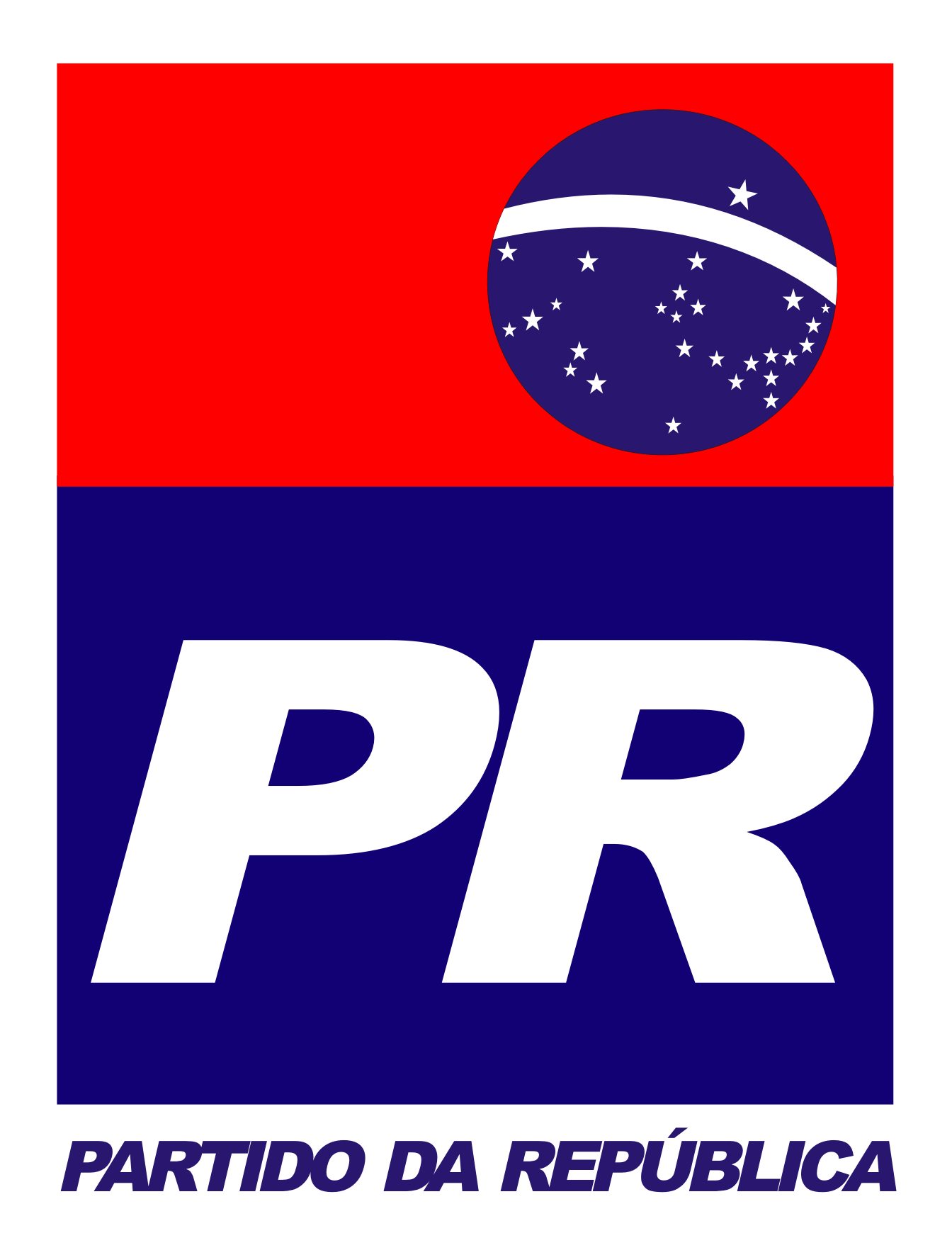 